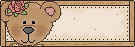 GrammaireConjugaisonPériode 1Nature des mots : verbe et noms communsIdentifier le sujet du verbeLe verbe change : identifier le verbeInfinitif et groupe de verbePériode 2Passé, présent, futur : le temps de la phrase et le temps du texteUtiliser le présent de l’indicatifLe présent de l’indicatif : verbes du premier groupePériode 3Nature des mots : verbe, nom commun, nom propre, adjectif, déterminantLe groupe nominalLes temps du passé : temps simples et temps composésL’imparfaitPériode 4Les compléments circonstancielsLe complément d’objet directComplément d’objet direct et complément circonstancielPériode 5Les différents types de phraseForme affirmative, forme négativeApproche de l’adverbeLe futur de l’indicatif